Name:  _____________________________ (please print)Signature: __________________________ECE 2300 – Final ExamDecember 11, 2010Keep this exam closed until you are told to begin.1.  This exam is closed book, closed notes.  You may use one 8.5” x 11” crib sheet, or its equivalent.2.  Show all work on these pages.  Show all work necessary to complete the problem.  A solution without the appropriate work shown will receive no credit.  A solution that is not given in a reasonable order will lose credit.  Clearly indicate your answer (for example by enclosing it in a box).3.  It is assumed that your work will begin on the same page as the problem statement.  If you choose to begin your work on another page, you must indicate this on the page with the problem statement, with a clear indication of where the work can be found.  If your work continues on to another page, indicate clearly where your work can be found.  Failure to indicate this clearly will result in a loss of credit.  4.  Show all units in solutions, intermediate results, and figures.  Units in the exam will be included between square brackets.5.  Do not use red ink.  Do not use red pencil.6.  You will have 170 minutes to work on this exam.1.  ________________/152.  ________________/153.  ________________/154.  ________________/155.  ________________/156.  ________________/207.  ________________/158.  ________________/20								Total = 130Room for extra work1.  {15 Points}  For the circuit shown below, v1 = 10[V], v2 = 12[V], iG = 6[mA], iM = 24[mA], R1 = 200[], R2 = 1[k], and R3 = 3[k].  Find the value of the voltage at point A with respect to point B, when switch K isa)  open.b)  closed.Room for extra work2.  {15 Points} For the circuit shown below, RB = 80[] and RP = 5[].  A meter is connected between points A and B to measure current through the wire between A and B, and measures a current iM = 12.5[mA].  The meter resistance is RM = 1[].  Find the following:a)  Current through resistor RP  before the meter is connected to the circuit.b)  Relative error of the current measurement.c)  Power delivered by any of the resistors RB, before the meter is connected to the circuit.d)  Power delivered by any of the resistors RB, after the meter is connected to the circuit.Room for extra work3.  {15 Points} For the given circuit, use the node-voltage method to write a complete set of independent equations that could be used to solve this circuit.  Do not simplify the circuit.  Do not attempt to solve or simplify your equations.  Define all variables.Room for extra work4.  {15 Points} For the given circuit, use the mesh-current method to write a complete set of independent equations that could be used to solve this circuit.  Do not simplify the circuit.  Do not attempt to solve or simplify your equations.  Define all variables.Room for extra work5.  {15 Points} A multi-range voltmeter is shown.  Design a way to accurately measure voltages up to 550[V] by adding a resistor between the 100[V] terminal and the Common terminal.  Give the resistor value and a brief description of how measurements would be made.Room for extra work6.  {20 Points} In the figure below a circuit with capacitive elements is presented.  The current source iO is a constant current source.  For the time domain t < 0, the switch B was closed and switches A and C were open, all of them for a long time.  At t = 0, the switch B opens and stays open and switch A closes and stays closed.  At t = 0.1[s] switch C closes and stays closed.  Find the value of the resistance RX  for which the current iX  at t = 0.2[s] equals 1% of the current iO supplied by the independent current source.  Room for extra work7.  {15 Points} For the circuit shown below the load is represented by a combination of inductors, capacitors, and resistors.  If the power factor for this load has a numerical value of 0.5, find:a)  the value of the resistance RXb)  the amplitude of the current iO(t)c)  the average power for the loadd)  the complex power for the loade)  the reactive power for the loadf)  the real power for the loadg)  the apparent power for the loadh)  whether the power factor for this load is leading or lagging.Room for extra work8.  {20 Points} The circuit shown below operates in steady-state.  The load absorbs an average power of 1.5[kW].  The line absorbs a real power of 570[W].  The load also absorbs 2.7[kVAR].a)  Find all possible values for CX.b)  Find all possible values for iX(t).1.  {15 Points}  For the circuit shown below, v1 = 10[V], v2 = 12[V], iG = 6[mA], iM = 24[mA], R1 = 200[], R2 = 1[k], and R3 = 3[k].  Find the value of the voltage at point A with respect to point B, when switch K isa)  open.b)  closed.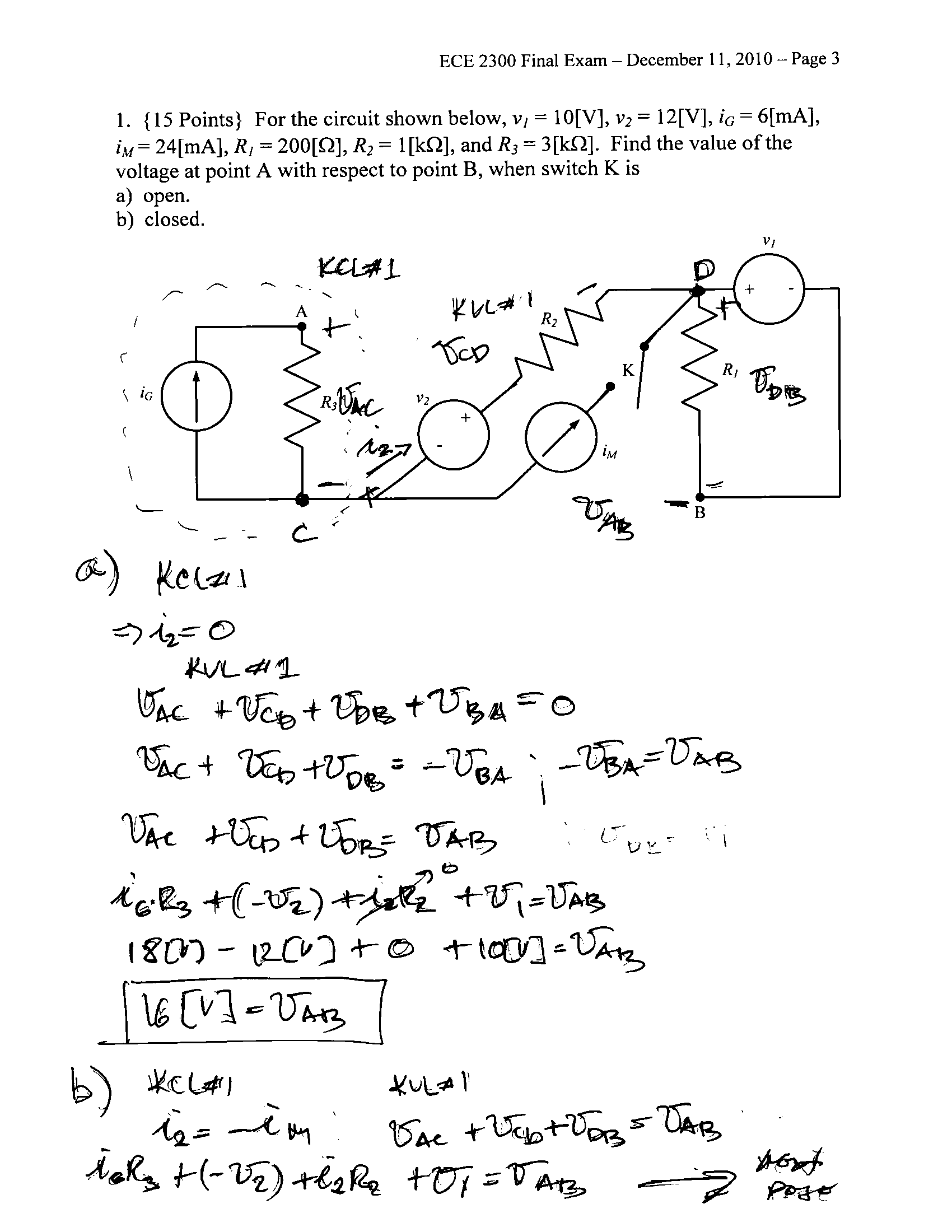 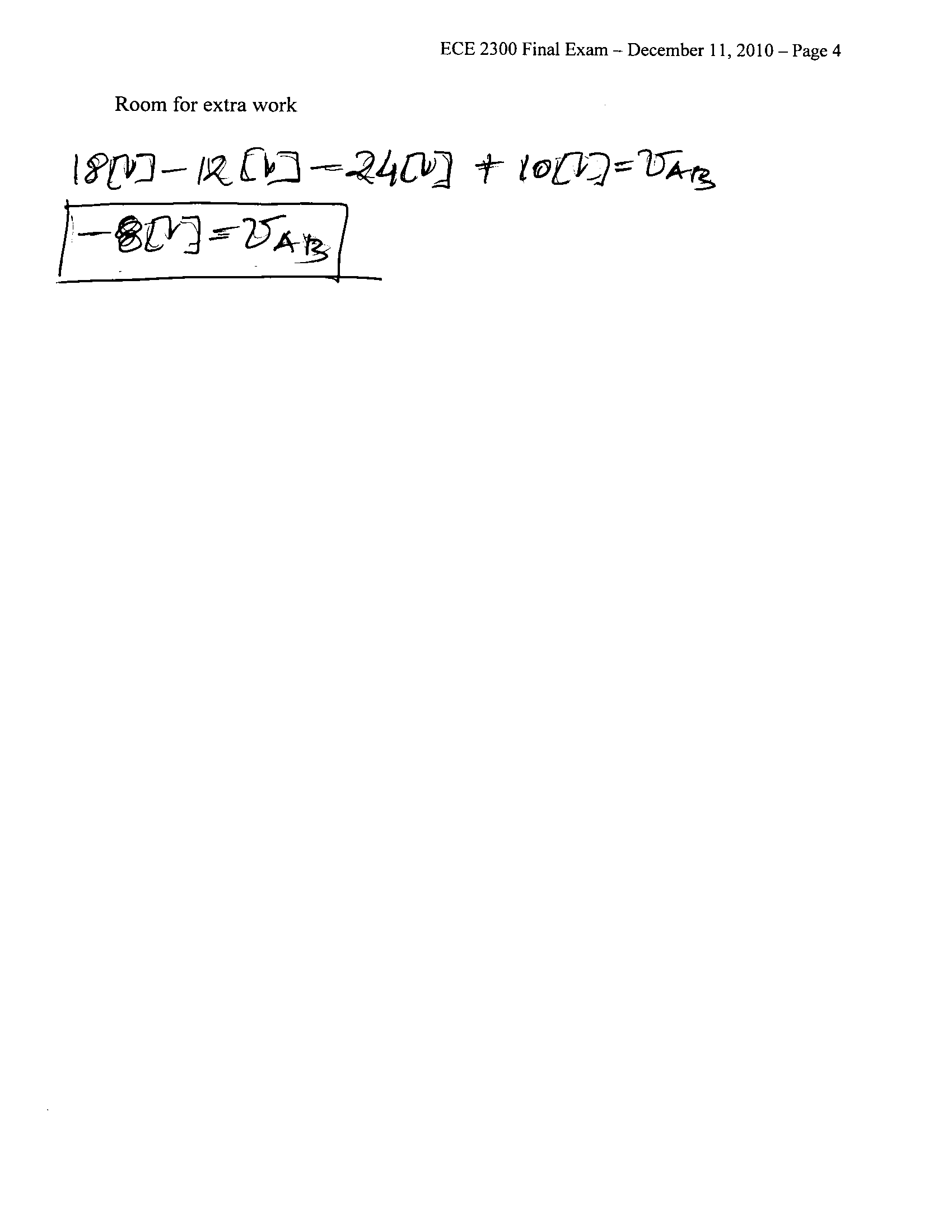 2.  {15 Points} For the circuit shown below, RB = 80[] and RP = 5[].  A meter is connected between points A and B to measure current through the wire between A and B, and measures a current iM = 12.5[mA].  The meter resistance is RM = 1[].  Find the following:a)  Current through resistor RP  before the meter is connected to the circuit.b)  Relative error of the current measurement.c)  Power delivered by any of the resistors RB, before the meter is connected to the circuit.d)  Power delivered by any of the resistors RB, after the meter is connected to the circuit.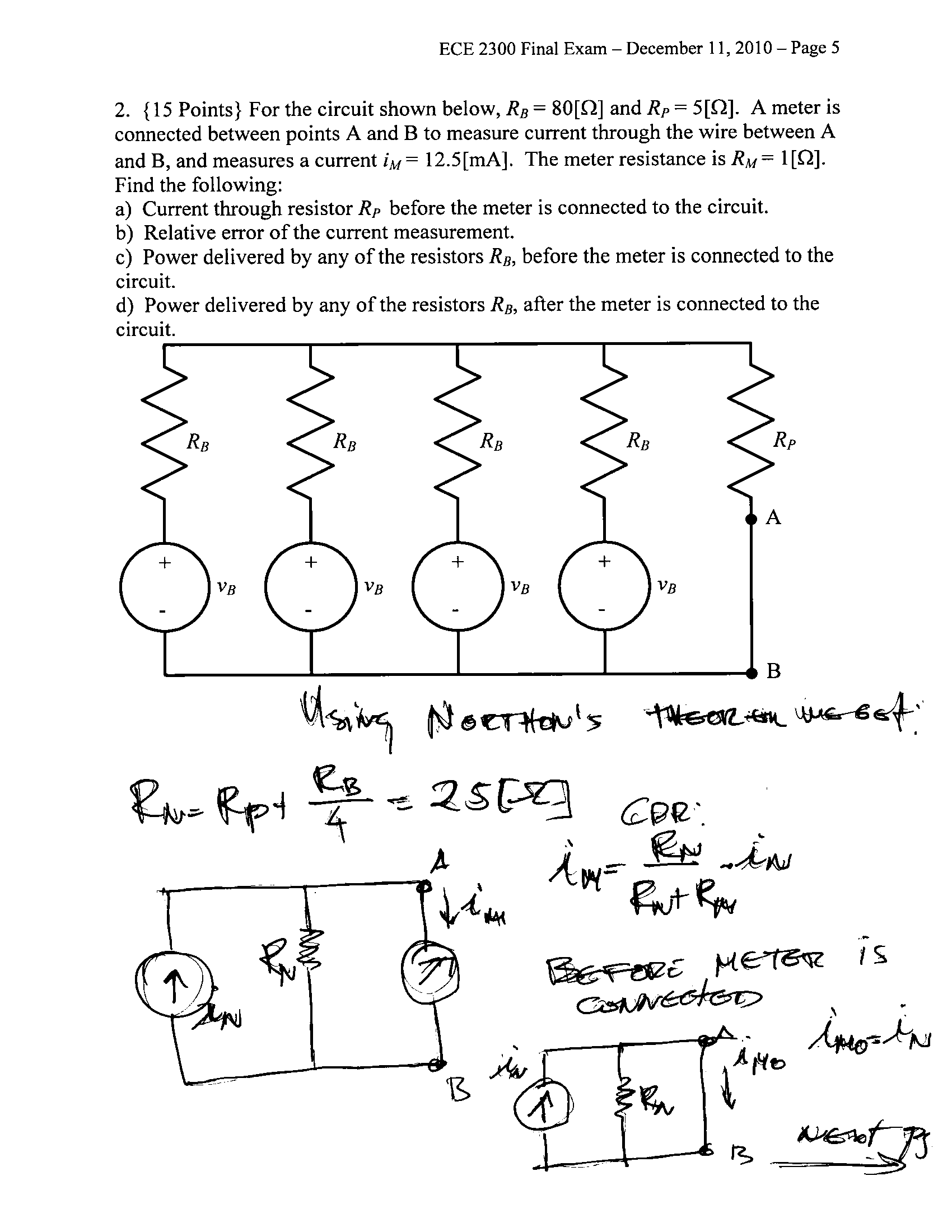 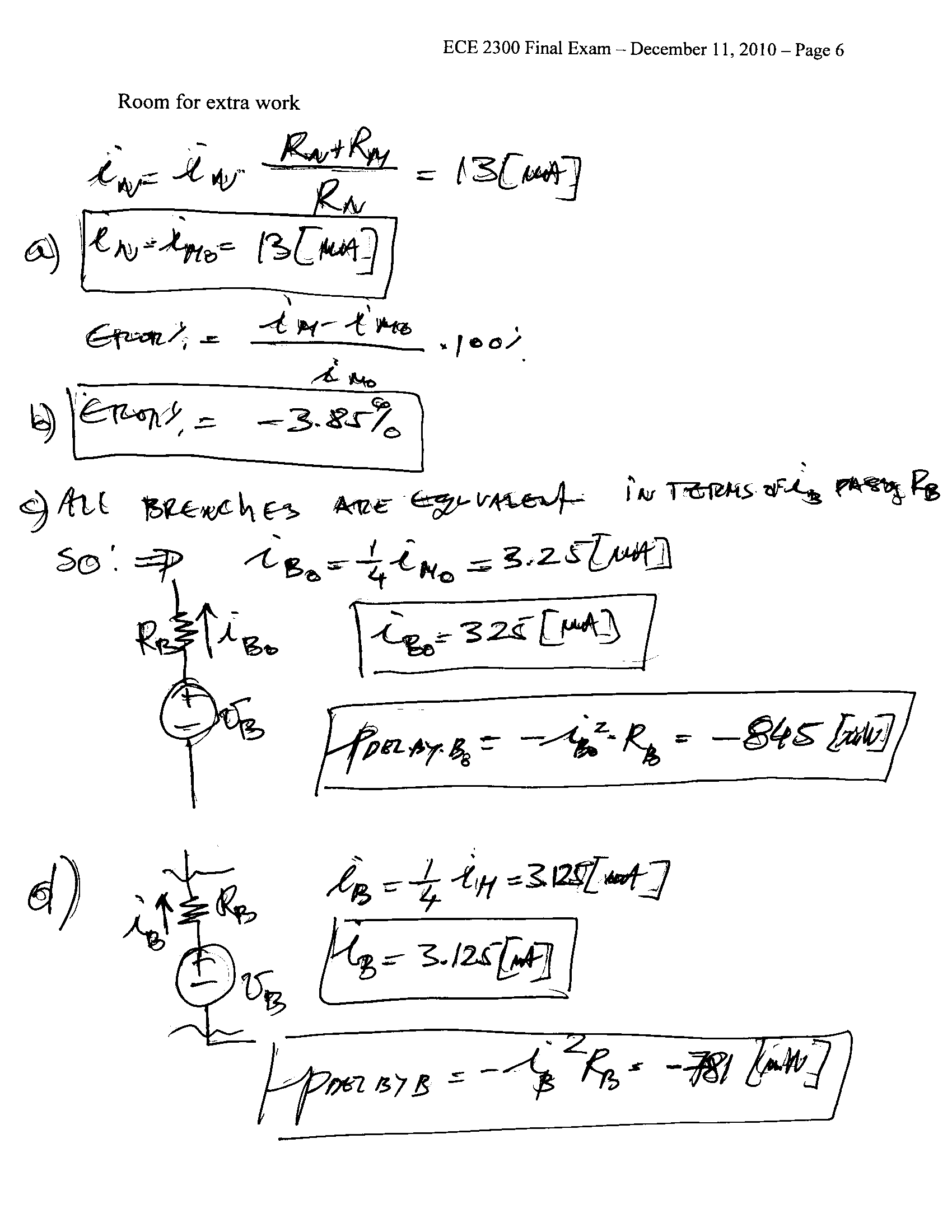 3.  {15 Points} For the given circuit, use the node-voltage method to write a complete set of independent equations that could be used to solve this circuit.  Do not simplify the circuit.  Do not attempt to solve or simplify your equations.  Define all variables.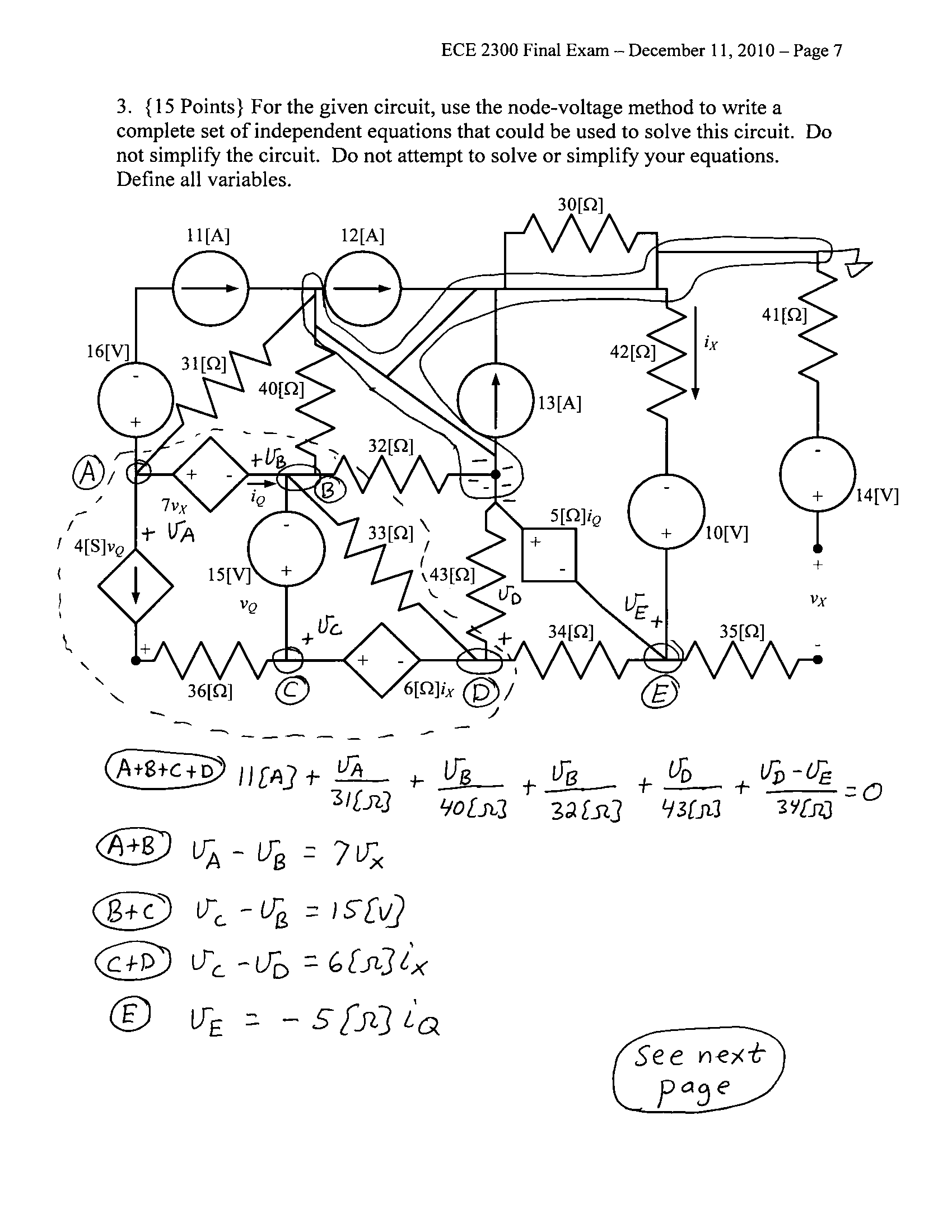 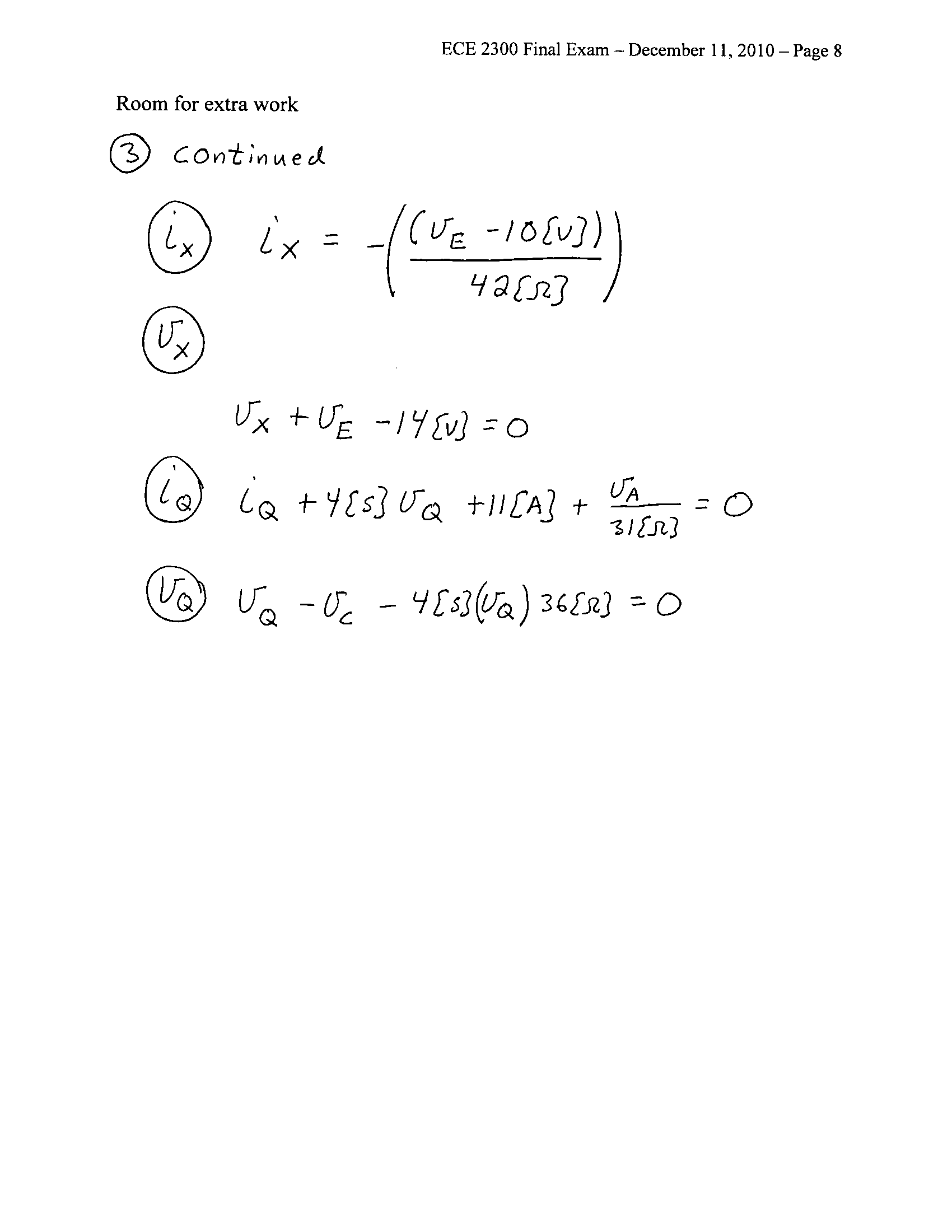 4.  {15 Points} For the given circuit, use the mesh-current method to write a complete set of independent equations that could be used to solve this circuit.  Do not simplify the circuit.  Do not attempt to solve or simplify your equations.  Define all variables.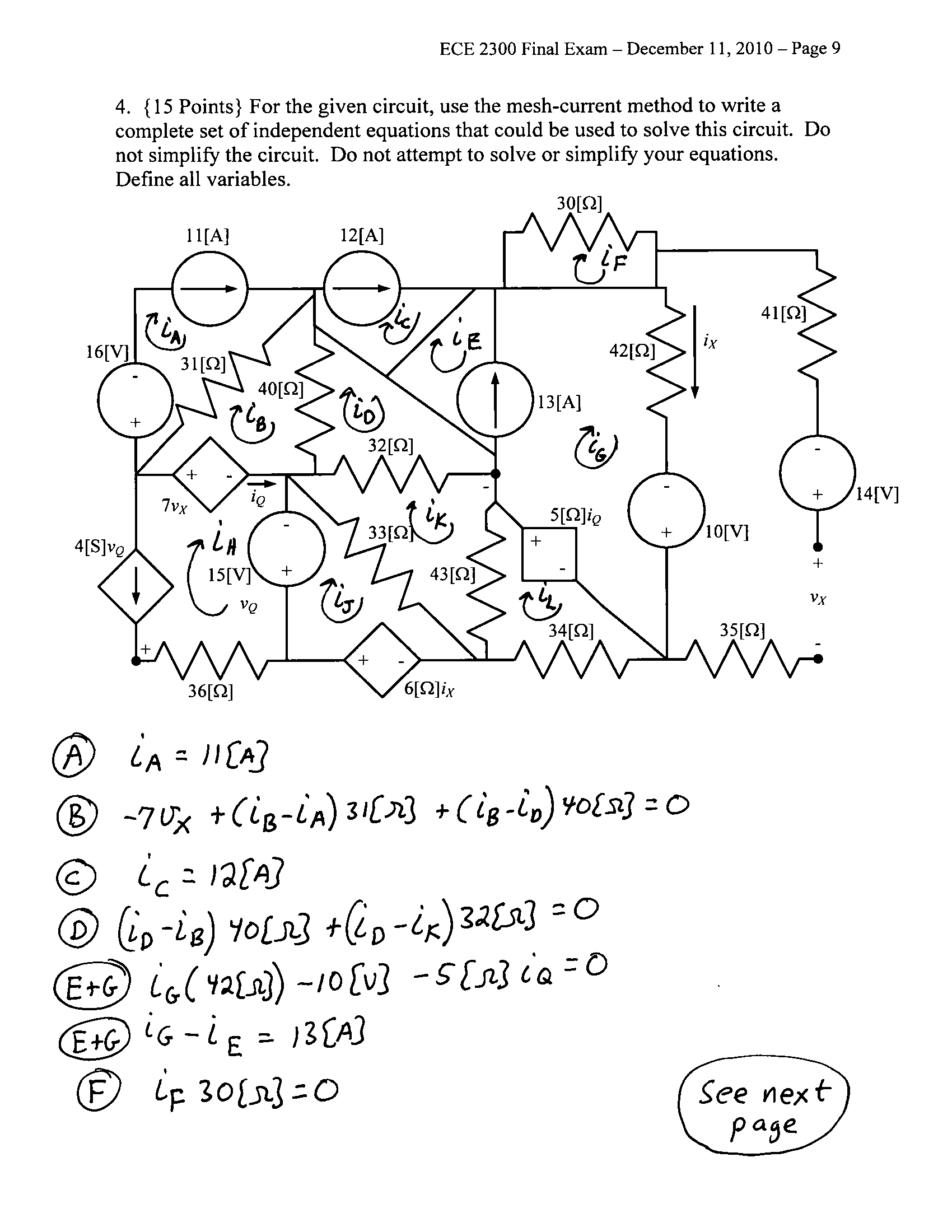 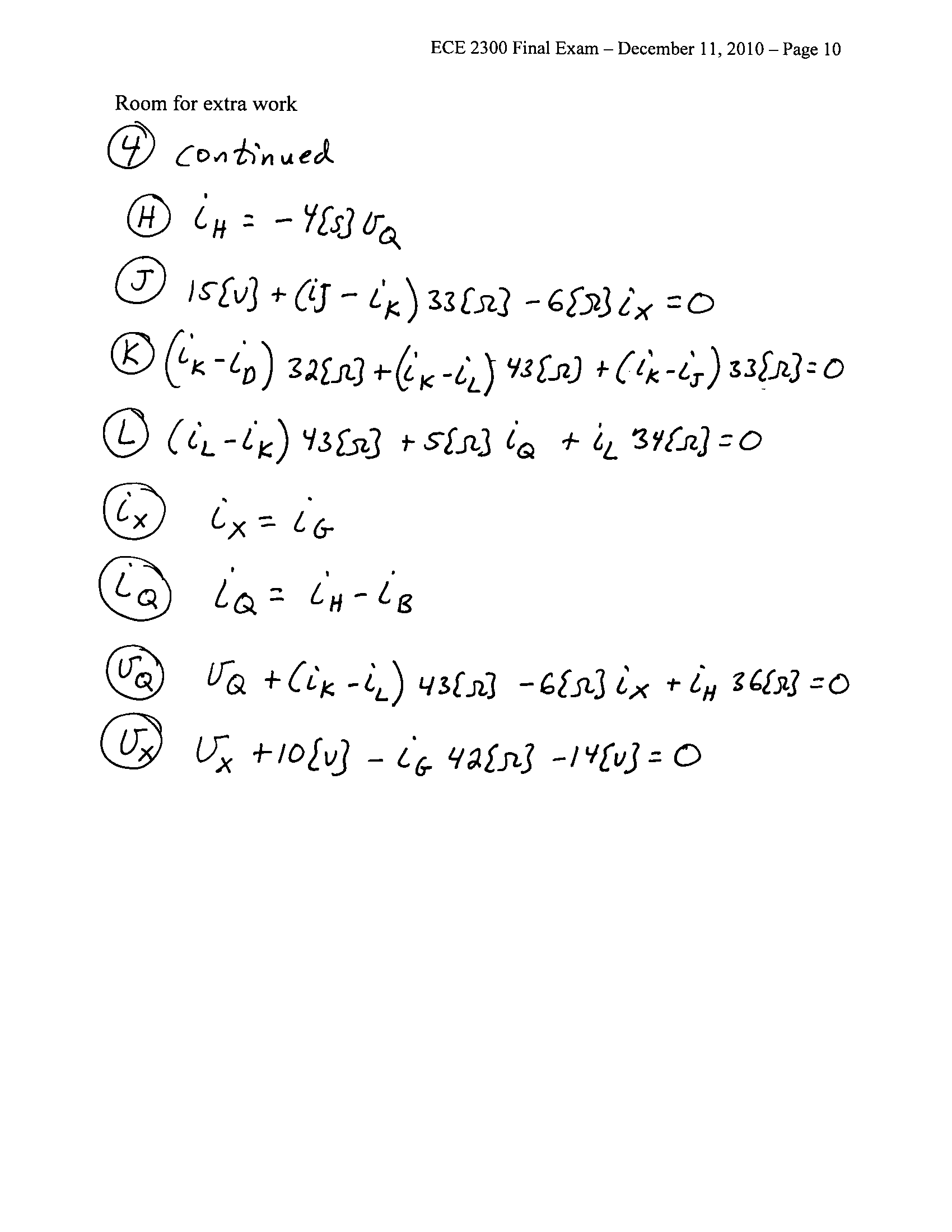 5.  {15 Points} A multi-range voltmeter is shown.  Design a way to accurately measure voltages up to 550[V] by adding a resistor between the 100[V] terminal and the Common terminal.  Give the resistor value and a brief description of how measurements would be made.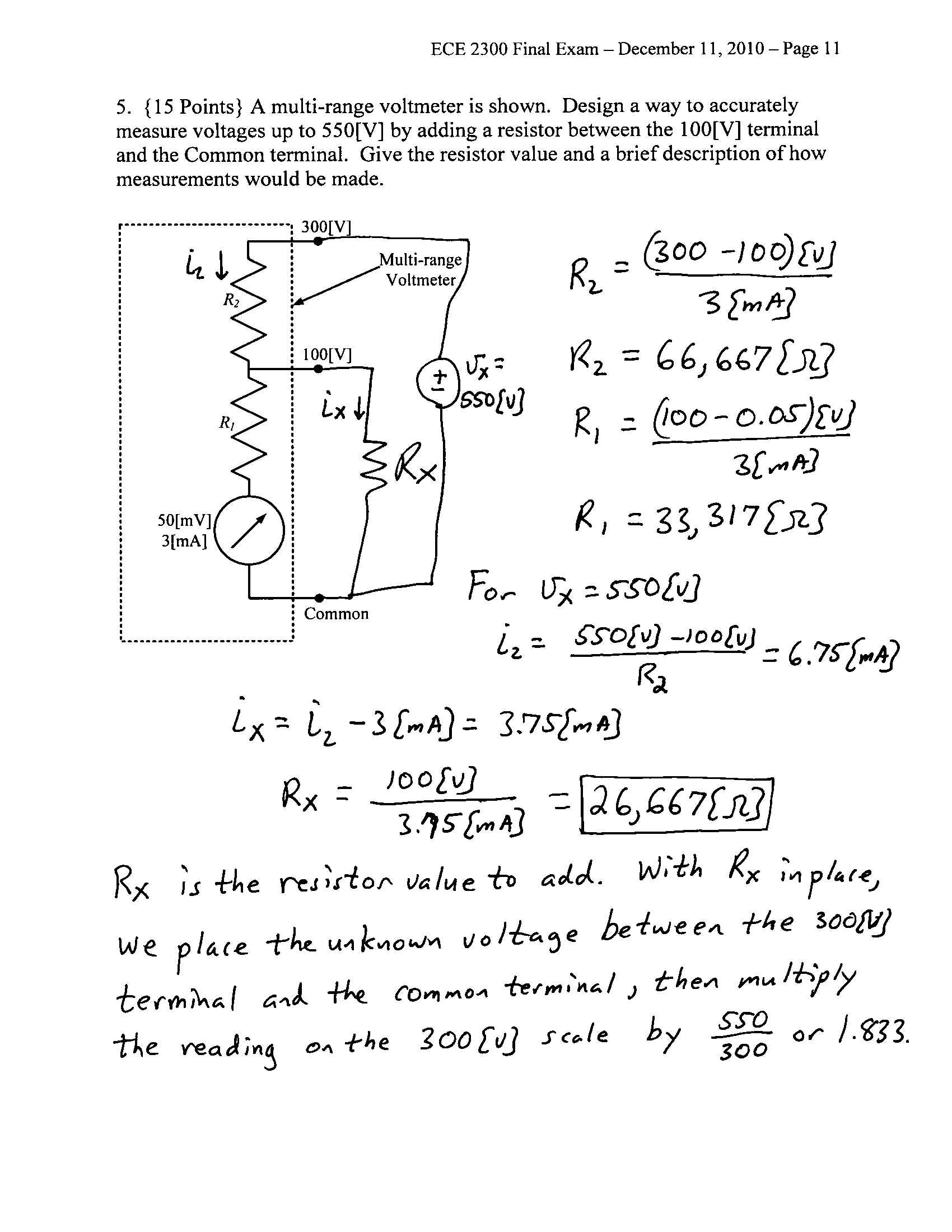 6.  {20 Points} In the figure below a circuit with capacitive elements is presented.  The current source iO is a constant current source.  For the time domain t < 0, the switch B was closed and switches A and C were open, all of them for a long time.  At t = 0, the switch B opens and stays open and switch A closes and stays closed.  At t = 0.1[s] switch C closes and stays closed.  Find the value of the resistance RX  for which the current iX  at t = 0.2[s] equals 1% of the current iO supplied by the independent current source.  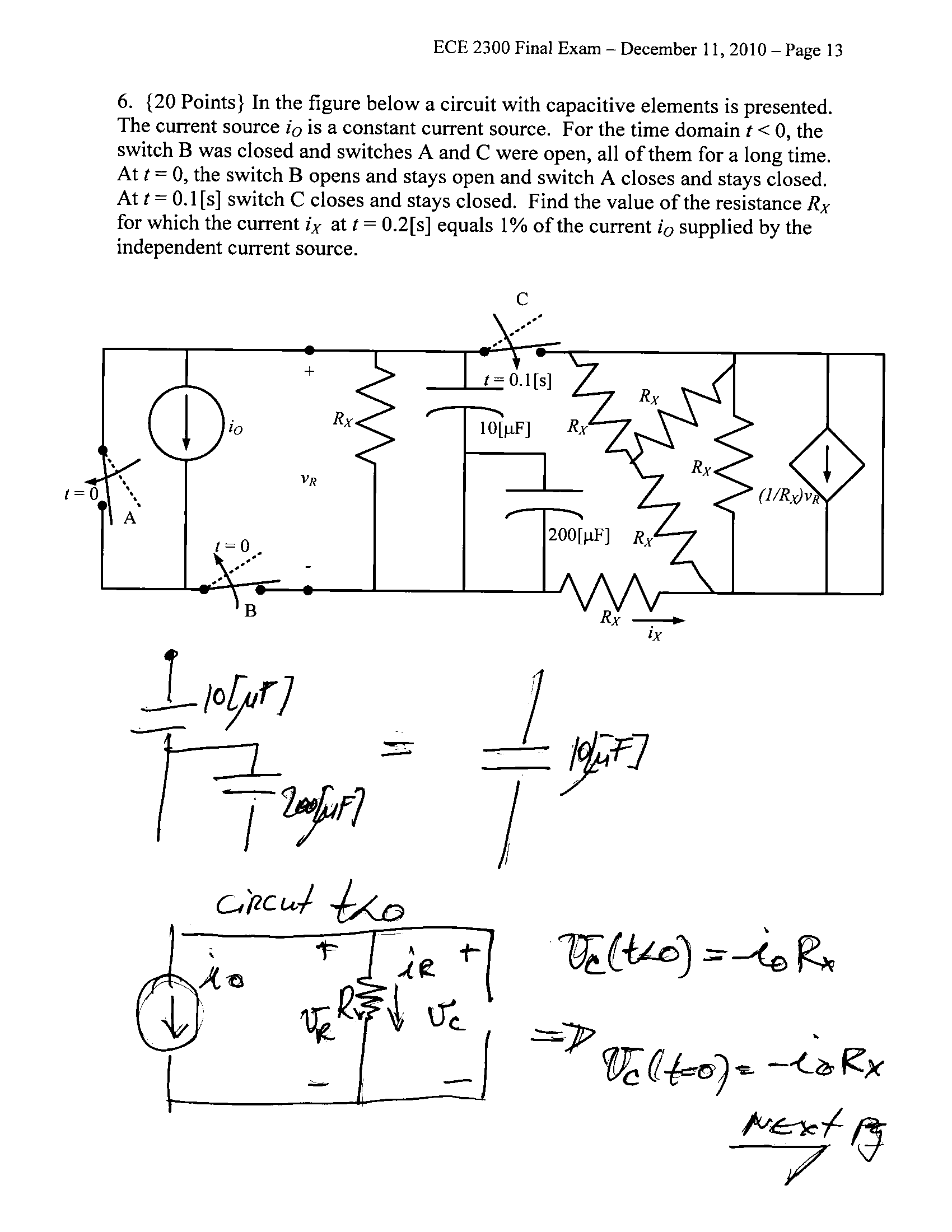 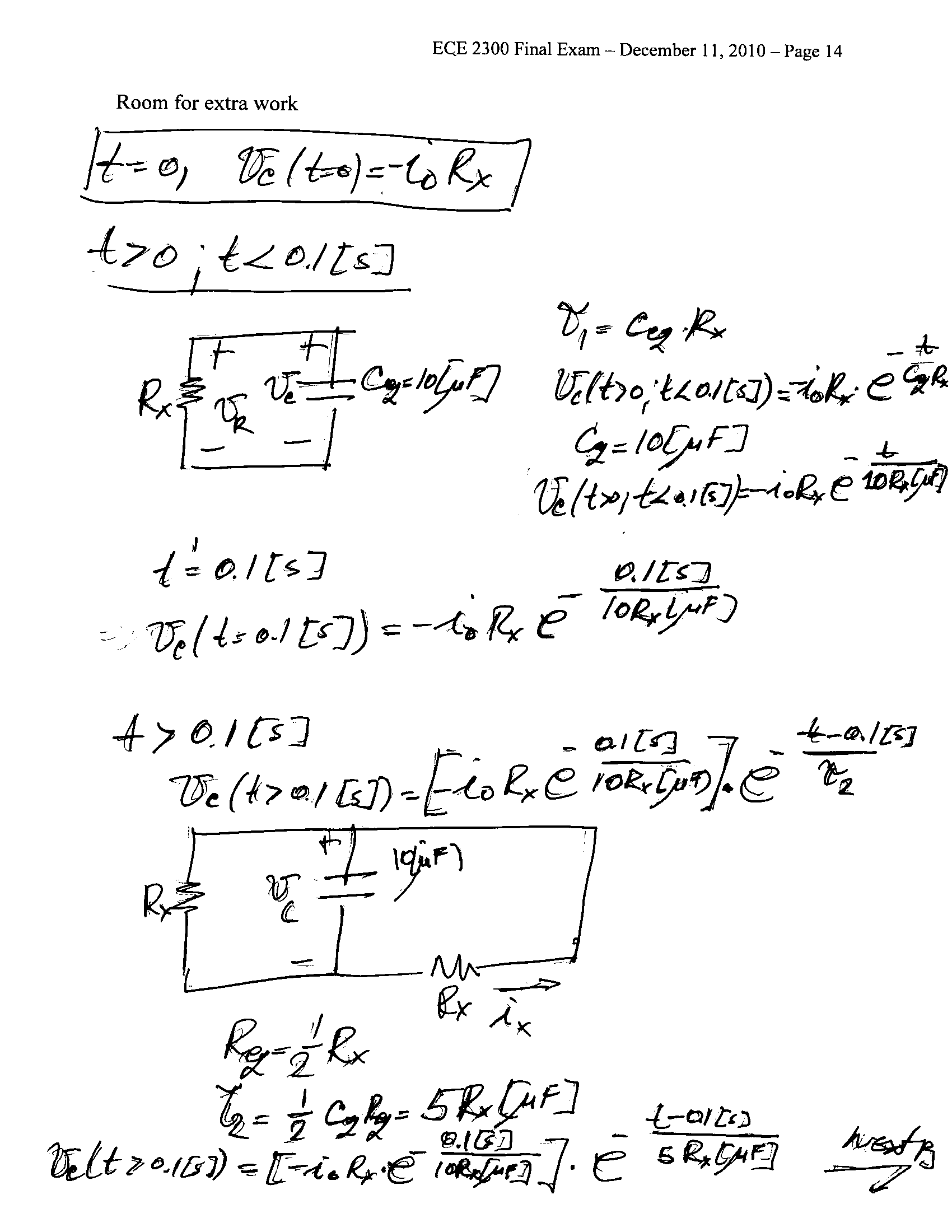 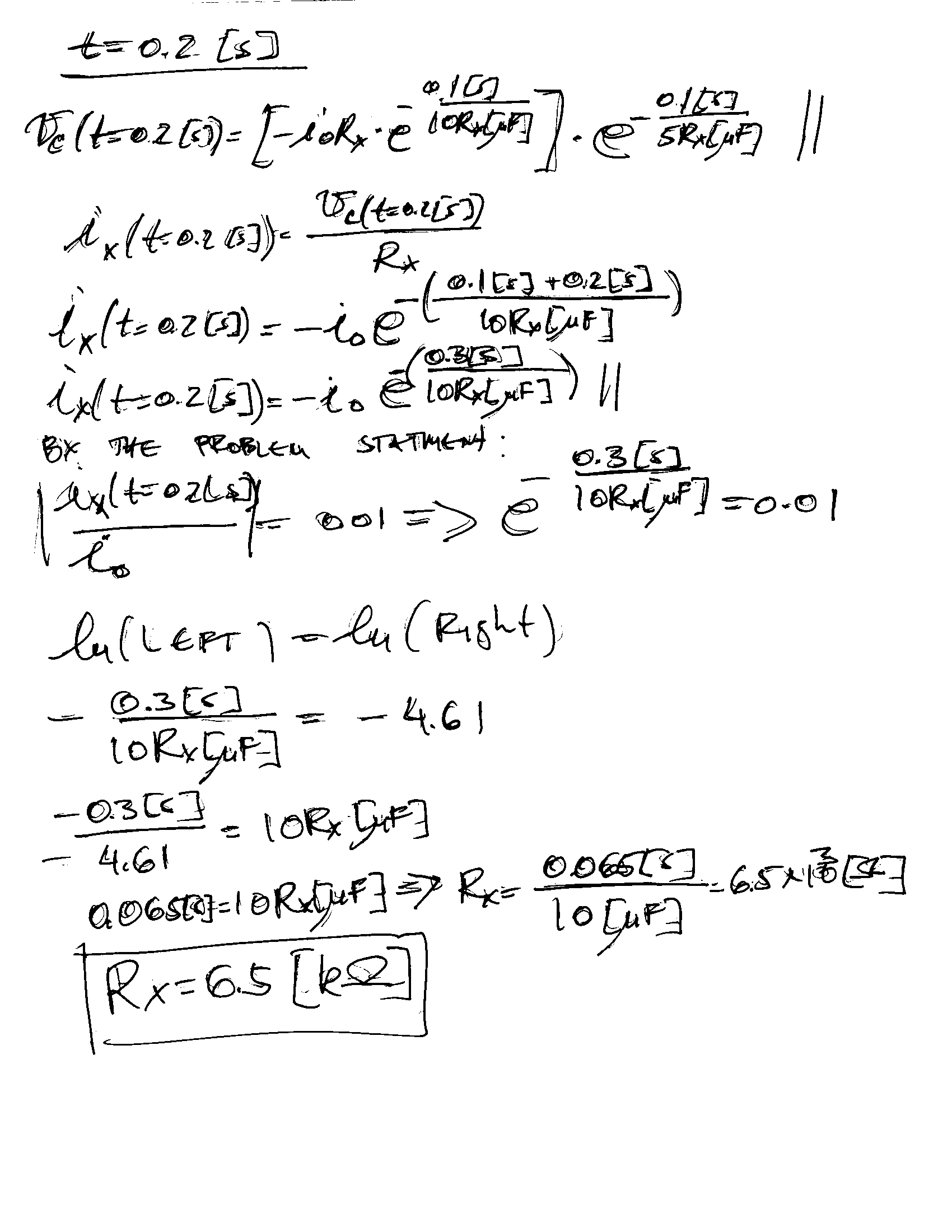 7.  {15 Points} For the circuit shown below the load is represented by a combination of inductors, capacitors, and resistors.  If the power factor for this load has a numerical value of 0.5, find:a)  the value of the resistance RXb)  the amplitude of the current iO(t)c)  the average power for the loadd)  the complex power for the loade)  the reactive power for the loadf)  the real power for the loadg)  the apparent power for the loadh)  whether the power factor for this load is leading or lagging.See next page for solution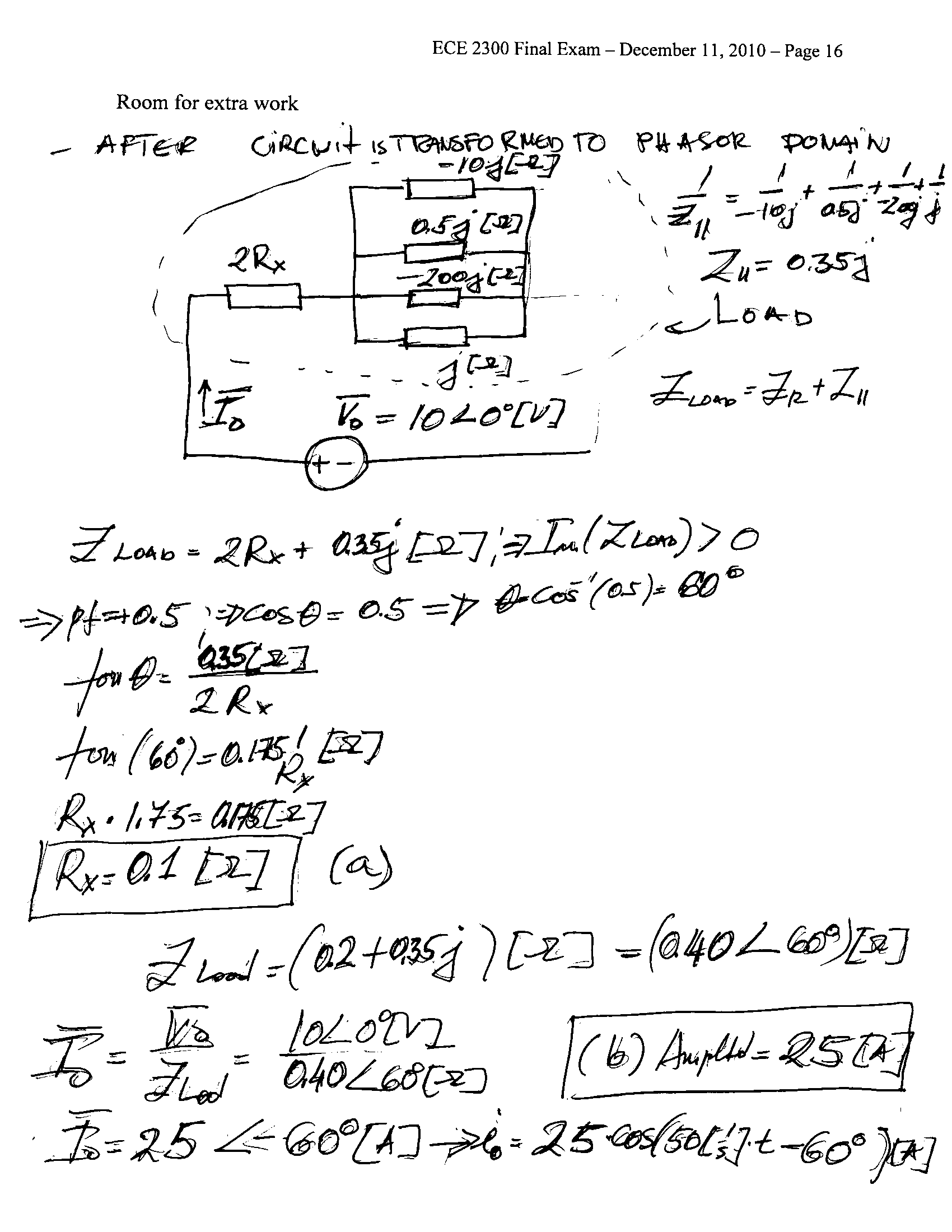 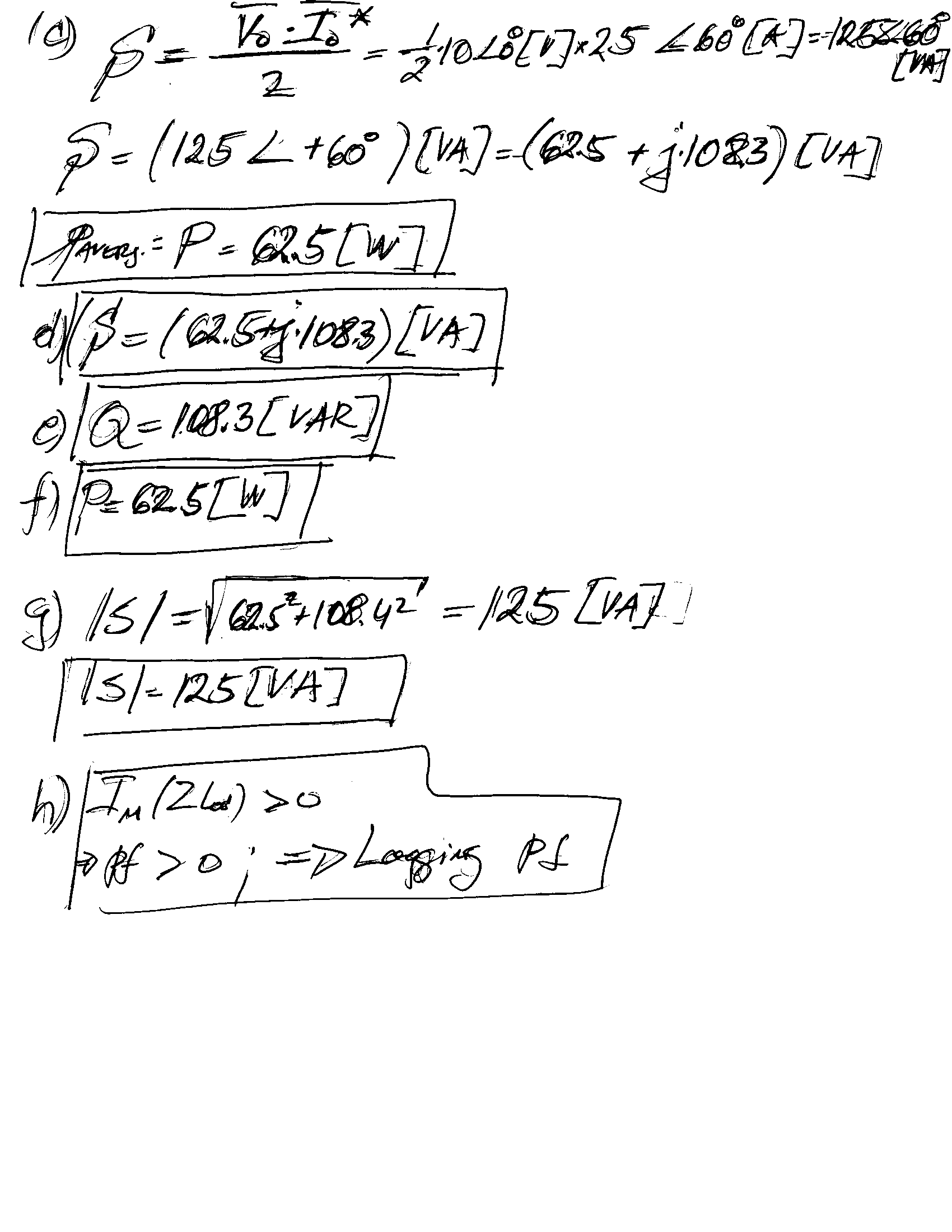 8.  {20 Points} The circuit shown below operates in steady-state.  The load absorbs an average power of 1.5[kW].  The line absorbs a real power of 570[W].  The load also absorbs 2.7[kVAR].a)  Find all possible values for CX.b)  Find all possible values for iX(t).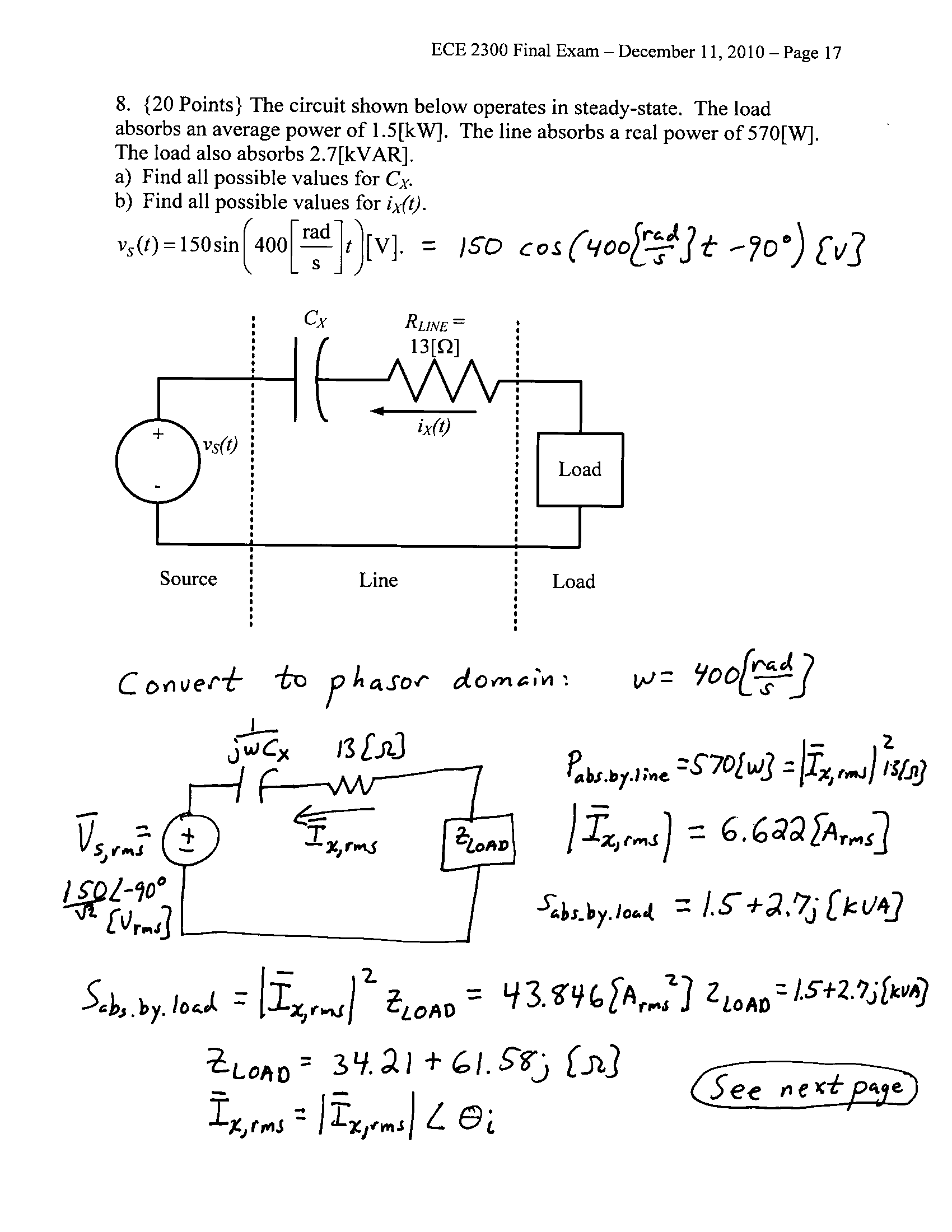 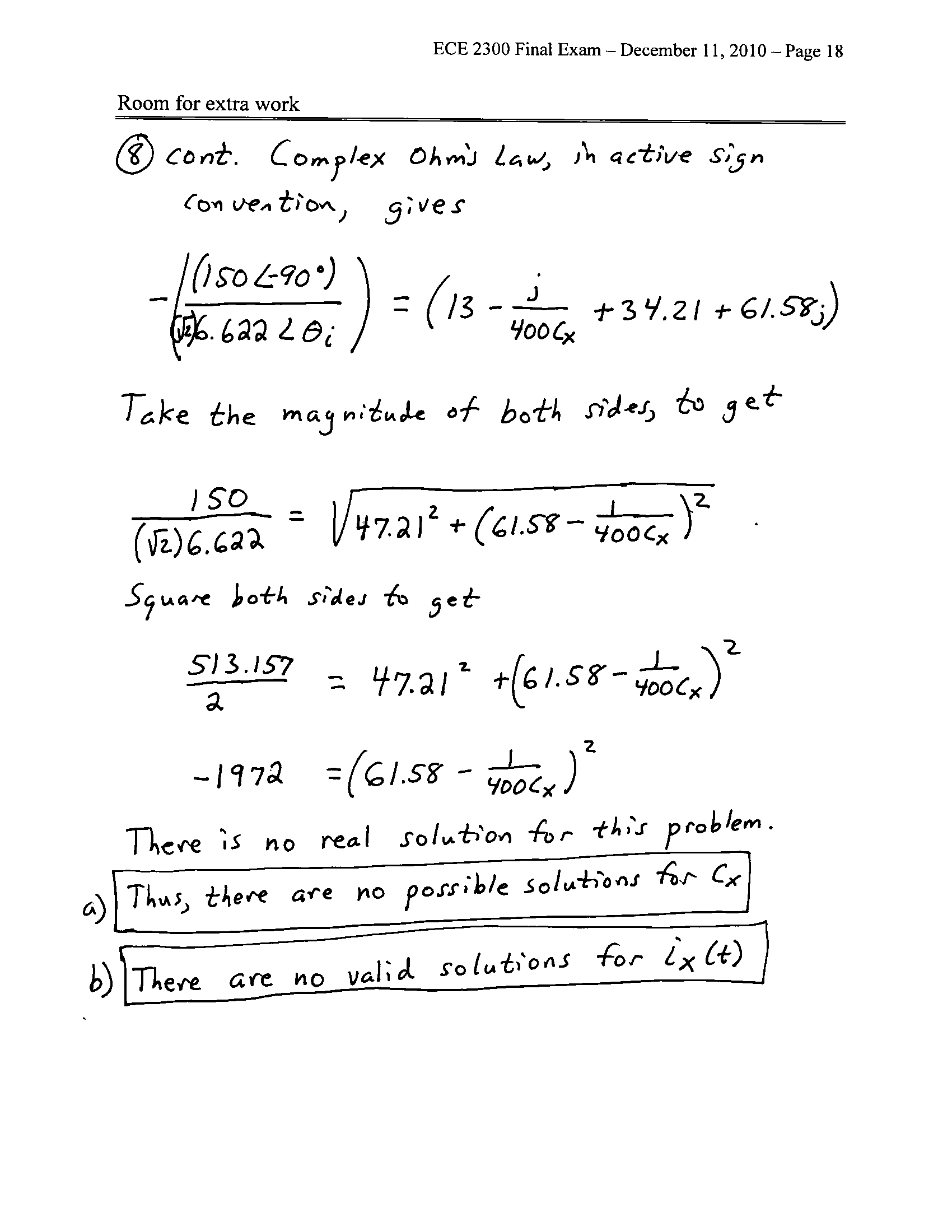 